Муниципальное бюджетное общеобразовательное учреждение« Большеберезниковская средняя общеобразовательная школа »                                                       Рассмотрено:                                                     Согласовано:                                           Утверждаю:                                         на  заседании  методического                             Заместитель  директора  по                     Директор  МБОУ  СОШ	объединения  учителей  искусства                                УВР Прокина Н.И.                                    Кулагин И.А.	    Протокол №  _______	    от  “____” __________  2014 г.                              от  “____”  _________  2014 г.                 от  “____” __________ 2014г.	      Руководитель  МО:___________Рабочая  учебная  программа«Технология»8  КЛАСС1 час  в  неделю(всего 34 часа)                                                                                                                                Составитель:                                                                                                                                                      учитель Технологии  Трёкина Г.А.2014-2015 уч. г.Пояснительная записка.Цель изучения  - подготовка учащихся к самостоятельной трудовой жизни в условиях рыночной экономики. Образовательная область «Технология» призвана познакомить учащихся 5-9 классов с основными технологическими процессами современного производства материальных и духовных ценностей и обеспечить их подготовку, необходимую для последующего профессионального образования и трудовой деятельности.Общая характеристика: -краткая характеристика- программа курса Технология - это наука о преобразовании и использовании материи, энергии и информации в интересах и по плану человека. Рабочая программа составлена с учетом опыта трудовой и технологической деятельности, полученного учащимися при обучении в начальной школе. Эта наука включает изучение методов и средств (орудия, техника) преобразования и использования указанных объектов. Обучение школьников строится с учётом освоения конкретных технологических операций в ходе создания изделий из различных материалов и овладения первоначальными умениями проектной деятельности. Виды практической деятельности и последовательность практических работ определяются возрастными особенностями учащихся и построены на основе постепенного увеличения степени технологической сложности изготавливаемых изделий и с учётом возможности проявления учащимися творческой инициативы и самостоятельности. -сведения о программе, на основании которой разработана рабочая программа - рабочая программа «Технология» составлена на основе федерального компонента государственного стандарта основного общего образования и программы общеобразовательных учреждений «Технология» 5-11 классы В.Д.Симоненко, Ю.Л.Хотунцев 7-е издание, Москва, «Просвещение», 2008 г.     Содержание программы соответствует федеральному компоненту Государственного образовательного стандарта общего образования и реализовано в учебно-методическом комплекте «Технология. 5—11 классы».     -информация о внесенных изменениях в примерную или авторскую программу и их обоснование - так как данная рабочая программа разработана на основе учебно-методического комплекта В.Д.Симоненко, Ю.Л.Хотунцева  для  – 5-11 классов и рассчитана на 2 часа в неделю, то были внесены некоторые изменения в последовательность прохождения тем разделов, количество часов на их изучение.      -общий объем часов на изучение дисциплины, предусмотренный учебным планом - данная программа разработана в соответствии с  учебным планом образовательного учреждения   в рамках интегрированного учебного предмета «Технология» для 8 классов. В соответствии с учебным планом в 8 классах на учебный предмет «Технология» отводится 34  часа (из расчета 1 час в  неделю).  Место учебного предмета, курса в учебном плане, среди других учебных дисциплин на определенной ступени образования - Федеральный базисный учебный план для образовательных учреждений Российской Федерации и школьный учебный план отводит 68 часов для обязательного изучения «Технология» на этапе среднего общего образования, в том числе: на VIII класс – 34 ч., из расчета 1 учебный час в  неделю. Рабочая программа «Технология» рассчитана на 34 учебных часа. Результаты освоения курса (требования к уровню подготовки обучающихся):     -умения и навыки ученика - учебная программа предусматривает формирование у учащихся общеучебных умений и навыков, универсальных способов деятельности и ключевых компетенций.знать/пониматьосновные технологические понятия; назначение и технологические свойства материалов; назначение и устройство применяемых ручных инструментов, приспособлений, машин и оборудования; виды, приемы и последовательность выполнения технологических операций, влияние различных технологий обработки материалов и получения продукции на окружающую среду и здоровье человека; профессии и специальности, связанные с обработкой материалов, созданием изделий из них, получением продукции.             уметьрационально организовывать рабочее место; находить необходимую информацию в различных источниках, применять конструкторскую и технологическую документацию; составлять последовательность выполнения технологических операций для изготовления изделия или получения продукта; выбирать материалы, инструменты и оборудование для выполнения работ; выполнять технологические операции с использованием ручных инструментов, приспособлений, машин и оборудования; соблюдать требования безопасности труда и правила пользования ручными инструментами, машинами и оборудованием; осуществлять доступными средствами контроль качества изготавливаемого изделия (детали); находить и устранять допущенные дефекты; проводить разработку учебного проекта изготовления изделия или получения продукта с использованием освоенных технологий и доступных материалов;  планировать работы с учетом имеющихся ресурсов и условий; распределять работу при коллективной деятельности.Личностными результатами освоения учащимися основной школы курса «Технология» являются:проявление познавательных интересов и активности в данной предметной технологической деятельности;выражение желания учиться и трудиться в промышленном производстве для удовлетворения текущих и перспективных потребностей;развитие трудолюбия и ответственности за качество своей деятельности;овладение установками, нормами и правилами научной организации умственного и физического труда;самооценка умственных и физических способностей для труда в различных сферах с позиций будущей социализации и стратификации;становление самоопределения в выбранной сфере будущей профессиональной деятельности;планирование образовательной и профессиональной карьеры;осознание необходимости общественно полезного труда как условия безопасной и эффективной социализации;бережное отношение к природным и хозяйственным ресурсам;готовность к рациональному ведению домашнего хозяйства;проявление технико-технологического и экономического мышления при организации своей деятельности;самооценка готовности к предпринимательской деятельности в сфере технического труда.    Метапредметными результатами освоения выпускниками школы курса «Технология» являются:алгоритмизированное планирование процесса познавательно-трудовой деятельности;определение адекватных имеющимся организационным и материально-техническим условиям способов решения учебной или трудовой задачи на основе заданных алгоритмов;комбинирование известных алгоритмов технического и технологического творчества в ситуациях, не предполагающих стандартного применения одного из них;проявление инновационного подхода к решению учебных и методических задач в процессе моделирования изделия или технологического процесса;поиск новых решений возникшей технической или организационной проблемы;самостоятельная организация и выполнение различных творческих работ по созданию технических изделий;виртуальное и натурное моделирование технических объектов и технологических процессов;приведение примеров, подбор аргументов, формулирование выводов по обоснованию технико-технологического и организационного решения; отражение в устной и письменной форме результатов своей деятельности;выявление потребностей, проектирование и создание объектов, имеющих потребительскую стоимость;выбор для решения познавательных и коммуникативных задач различных источников информации, включая энциклопедии, словари, интернет-ресурсы и другие базы данных;использование дополнительной информации при проектировании и создании объектов, имеющих личностную или общественно значимую потребительскую стоимость;согласование и координация совместной познавательно-трудовой деятельности с другими её участниками;объективное оценивание вклада своей познавательно-трудовой деятельности в решение общих задач коллектива;оценивание своей познавательно-трудовой деятельности с точки зрения нравственных, правовых норм, эстетических ценностей по принятым в обществе и коллективе требованиям и принципам;диагностика результатов познавательно-трудовой деятельности по принятым критериям и показателям;обоснование путей и средств устранения ошибок или разрешения противоречий в выполняемых технологических процессах;соблюдение норм и правил культуры труда в соответствии с технологической культурой производства;соблюдение норм и правил безопасности познавательно-трудовой деятельности и созидательного труда.Предметными результатами освоения учащимися основной школы курса «Технология» являются:В познавательной сфере:рациональное использование учебной и дополнительной технической и технологической информации для проектирования и создания объектов труда;оценка технологических свойств сырья, материалов и областей их применения;ориентация в имеющихся и возможных средствах и технологиях создания объектов труда;владение алгоритмами и методами решения организационных и технико-технологических задач;классификация видов и назначения методов получения и преобразования материалов, энергии, информации, объектов живой природы и социальной среды, а также соответствующих технологий промышленного производства;распознавание видов, назначения материалов, инструментов и оборудования, применяемого в технологических процессах;владение кодами и методами чтения и способами графического представления технической, технологической и инструктивной информации;применение общенаучных знаний по предметам естественно-математического цикла в процессе подготовки и осуществления технологических процессов для обоснования и аргументации рациональности деятельности;владение способами научной организации труда, формами деятельности, соответствующими культуре труда и технологической культуре производства;применение элементов прикладной экономики при обосновании технологий и проектов.В трудовой сфере:планирование технологического процесса и процесса труда;подбор материалов с учётом характера объекта труда и технологии;проведение необходимых опытов и исследований при подборе сырья, материалов и проектировании объекта труда;подбор инструментов и оборудования с учётом требований технологии и материально-энергетических ресурсов;проектирование последовательности операций и составление операционной карты работ;выполнение технологических операций с соблюдением установленных норм, стандартов и ограничений;соблюдение норм и правил безопасности труда, пожарной безопасности, правил санитарии и гигиены;соблюдение трудовой и технологической дисциплины;обоснование критериев и показателей качества промежуточных и конечных результатов труда;выбор и использование кодов, средств и видов представления технической и технологической информации и знаковых систем в соответствии с коммуникативной задачей, сферой и ситуацией общения;подбор и применение инструментов, приборов и оборудования в технологических процессах с учётом областей их применения;контроль промежуточных и конечных результатов труда по установленным критериям и показателям с использованием контрольных и измерительных инструментов;выявление допущенных ошибок в процессе труда и обоснование способов их исправления;документирование результатов труда и проектной деятельности;расчёт себестоимости продукта труда;примерная экономическая оценка возможной прибыли с учётом сложившейся ситуации на рынке товаров и услуг.            В мотивационной сфере:оценивание своей способности и готовности к труду в конкретной предметной деятельности;оценивание своей способности и готовности к предпринимательской деятельности;выбор профиля технологической подготовки в старших классах полной средней школы или профессии в учреждениях начального профессионального или среднего специального обучения;выраженная готовность к труду в сфере материального производства или сфере услуг;согласование своих потребностей и требований с потребностями других участников познавательно-трудовой деятельности;осознание ответственности за качество результатов труда;наличие экономической культуры при обосновании объекта труда и выполнении работ;стремление к экономии и бережливости в расходовании времени, материалов, денежных средств и труда.В эстетической сфере:дизайнерское проектирование изделия или рациональная эстетическая организация работ;моделирование художественного оформления объекта труда и оптимальное планирование работ;разработка вариантов рекламы выполненного объекта или результатов труда;эстетическое и рациональное оснащение рабочего места с учётом требований эргономики и научной организации труда;рациональный выбор рабочего костюма и опрятное содержание рабочей одежды.В коммуникативной сфере:формирование рабочей группы для выполнения проекта с учётом общности интересов и возможностей будущих членов трудового коллектива;выбор знаковых систем и средств для кодирования и оформления информации в процессе коммуникации;оформление коммуникационной и технологической документации с учётом требований действующих нормативов и стандартов;публикация презентации и защита проекта изделия, продукта труда или услуги;разработка вариантов рекламных образов, слоганов и лейблов;потребительская оценка зрительного ряда действующей рекламы.В физиолого-психологической сфере:развитее моторики и координации движений рук при работе с ручными инструментами и выполнении операций с помощью машин и механизмов;достижение необходимой точности движений при выполнении различных технологических операций;соблюдение требуемой величины усилия, прикладываемого к инструменту, с учётом технологических требований;сочетание образного и логического мышления в процессе проектной деятельности.- межпредметные связи раскрытые в ходе изучения курса - учебный предмет «Технология» обеспечивает реальное включение в образовательный процесс различных структурных компонентов личности (интеллектуального, эмоционально-эстетического, духовно-нравственного, физического) в их единстве, что создает условия для гармонизации развития, сохранения и укрепления психического и физического здоровья подрастающего поколения, а также предполагает решение учащимися на уроках межпредметных теоретических и практических задач. Технология по своей сути является комплексным и интегративным учебным предметом. В содержательном плане он предполагает реальные взаимосвязи практически со всеми предметами средней школы. «Технология» синтезирует научные знания из математики, физики, химии и биологии и показывает их использование в промышленности, энергетике, связи, транспорте и других направлениях деятельности человека и предусматривает  творческое развитие учащихся в рамках системы проектов, которое позволит молодежи приобрести общетрудовые и частично специальные знания и умения, а также обеспечит ей интеллектуальное, физическое, этическое и эстетическое развитие и адаптацию к социально-экономическим условиям.Тематическое планирование по дисциплине «Технология - 8 классы»Содержание программы «Технология 8 класс».Раздел 1. Сельскохозяйственные работы - 3 часаЗнания и умения учащихся:	- знать о правилах санитарии, гигиены и безопасной работы; - уметь собирать урожай и выполнять учёт урожая;- уметь применять полученные знания и умения на практике; самостоятельно работать  со справочной литературой.Краткое описание содержанияВышивка гладью.Знания и умения учащихся:- знать правила безопасной работы с ручными инструментами; знать технику выполнения вышивки и её разновидности;- знать способы увеличения и уменьшения рисунка; - знать правила посадки и постановки рук во время работы;- уметь подбирать иглы и нитки; подбирать нитки по цвету; - уметь переводить рисунок вышивки на ткань; заправлять изделия в пяльцы.Краткое описание содержанияПравила безопасности. Организация труда. Композиция и цветовое решение. Подготовка ткани, инструментов и материалов к вышивке.Техника владимирского шитья.Атласная и штриховая гладь.Швы «узелки» и «рококо».Двусторонняя гладь.Изготовление изделия (скатерти, платка, наволочки, салфетки). Заполнение контуров гладью.Вязание крючком.Знания и умения учащихся:- знать правила и основные способы подготовки ткани к обвязыванию; - знать технику выполнения обвязки срезов; - уметь выполнить обвязку срезов; составлять гармоничные цвета; уметь читать схематические записи к изделиям;- уметь работать с различными журналами.Краткое описание содержанияПодготовка ткани к обвязыванию. Обвязывание срезов.Вывязывание по выбранному узору.Раздел 3. Конструирование и моделирование швейных изделий (брюки, шорты) - 11 часов Знания и умения учащихся:-знать  основные свойства синтетических волокон; их производство и свойства; - знать устройство качающегося челнока универсальной швейной машины, принцип образования двухниточного машинного стежка, назначение и принцип получения зигзагообразной строчки;- знать эксплуатационные, гигиенические и эстетические требования к легкому женскому платью, материалы и отделки, применяемые при изготовлении ночной сорочки, основные конструкции ночной сорочки, правила снятия мерок и их условные обозначения, основные приемы моделирования ночной сорочки, правила подготовки выкройки к раскрою;- знать назначение, конструкция, условные графические обозначения и технология выполнения следующих швов: настрочного с открытым срезом, настрочного с одним закрытым срезом, шва встык, накладного с двумя закрытыми срезами, запошивочного шва, основные технологические приемы обработки ночной сорочки;- знать правила подготовки ткани к раскрою и технологию раскроя ткани, технологическую последовательность обработки ночной сорочки;- уметь применять ткани из искусственных волокон в швейных изделиях;- уметь разбирать и собирать челнок, закреплять строчку обратным ходом швейной машины, обметывать срезы деталей и обрабатывать петли зигзагообразной строчкой;- уметь подбирать ткань и отделку для изготовления сорочек, снимать и записывать мерки, читать и строить чертежи ночной сорочки, моделировать сорочку, подготавливать выкройки сорочки к раскрою;- уметь выполнять на швейной машине настрочной шов с открытым срезом, настрочной шов с одним закрытым срезом, шов встык, накладной шов с двумя закрытыми срезами, запошивочный шов, обработка низа сорочки ручным и машинным способами, обметывание швов;- уметь готовить ткань к раскрою, выполнять экономную раскладку выкройки на ткани, раскраивать ночную сорочку, подготавливать детали кроя к обработке, обрабатывать детали кроя, проводить примерку, определять и исправлять дефекты, выполнять окончательную отделку и определять качество готового изделия;Краткое описание содержанияСвойства тканей из искусственных волокон.Виды соединений в узлах механизмов и машин. Соединительные и краевые швы.Приспособления к швейной машине. Приспособление зигзагообразной строчки.Силуэт и стиль в одежде. Требование, предъявляемые к одежде. Мерки для построения чертежа плечевого изделия с цельнокроеным рукавом.Расчёт величин для построения плечевого изделия с цельнокроеным рукавом. Построение чертежа плечевого изделия.Моделирование основы плечевого изделия с цельнокроеным рукавом.  Подготовка выкройки к раскрою.Подготовка выкройки к раскрою. Раскрой. Подготовка деталей кроя к обработке.Подготовка изделия к примерке. Проведение примерки. Обработка изделия после примерки. Обработка плечевых и боковых срезов.Раскрой подборта и обтачки горловины окантовочным швом. Обработка срезов горловины окантовочным швом. Обработка нижнего среза изделия. Обработка пояса.Окантовочная обработка изделия. Демонстрация выполненных работ.Творческий проект.Раздел 4. Кулинария - 1 часа Знания и умения учащихся:- знать способы приготовления блюд из мяса и рыбы;  - знать кухонный и столовый инвентарь, посуду, природные источники воды, способы обеззараживания;- знать правила поведения в гостях, за столом;- уметь приготавливать блюда из мяса и рыбы;- уметь определять готовность блюд и подавать их к столу;Краткое описание содержанияБлюда из мяса и рыбы.Раздел 5. Приусадебное растениеводство. Агротехника - 6 часов Знания и умения учащихся:- знать  о роли света, тепла, воздуха, воды и элементов питания в жизни растений;  - знать цели, задачи и приёмы обработки почвы; - знать о роли элементов питания и удобрений в жизни растений;- знать болезни растений, сорняки и меры защиты, борьбы с ними;-уметь применять на практике полученные знания на практике;-уметь применять различные инструменты и приспособления при обработке почвы;- уметь выполнять своевременный уход за растениями.Краткое описание содержанияРоль света, тепла, воздуха, воды и элементов питания в жизни растений. Требования различных выращиваемых культур к этим факторам.Цели, задачи, приёмы обработки почвы. Мелиорация. Системы обработки почвы.Машины и орудия для обработки почв. Роль элементов питания и удобрений в жизни растений и повышении урожая с/х культур.Сорняки. Способы борьбы с ними. Болезни растений. Меры защиты растений от болезней.Уход за растениями.Календарно-тематическое планирование по Технологии 8  классыСодержание практической деятельности (контрольно-измерительный материал)	Списки тем рефератов, сообщений, докладов и презентаций: Сообщение о секретах кулинарии, сообщение о приготовлении мясных и рыбных блюд. Творческий проект «Поясное изделие – брюки, шорты». Темы презентаций: «Владимировская вышивка», «Атласная и штриховая гладь», «Техника выполнения различных элементов в вязании крючком », «Техника выполнения различных элементов в вязании спицами », «Снятие мерок для построения чертежа поясного изделия».Самостольная работа «Вязание крючком»Какие необходимо знать правила и способы обвязки срезов крючком? Какие материалы и инструменты для вязания на спицах?Чем отличается вязание на двух спицах от пяти?Как провязываются петли в начале и в конце ряда?Изобразите лицевые и изнаночные петли.Напишите, какие петли  использовались при вязании данного узора (см. рисунок 1,2). 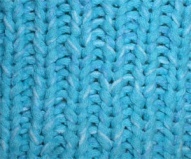 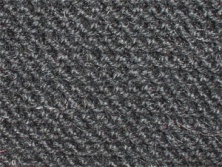 7. Напишите, что означают данные условные обозначения:                                                                                                                  Критерии оценивания                                                                                                          "5" – 6-7  правильных ответов                                                                                                           "4"- 5-6  правильных ответов                                                                                                           "3"- 3-4  правильных ответов Примерные нормы оценки практической работы                                                   Организация трудаОтметка «5» ставиться, если полностью соблюдались правила трудовой и технической дисциплины, работа выполнялась самостоятельно, тщательно спланирован труд, предложенный учителем, рационально организовано рабочее место, полностью соблюдались общие правила техники безопасности, отношение к труду добросовестное, к инструментам - бережное, экономное.Отметка «4» ставиться, если работа выполнялась самостоятельно, допущены незначительные ошибки в планировании труда, организации рабочего места, которые исправлялись самостоятельно, полностью выполнялись правила трудовой и технологической дисциплины, правила техники безопасности.Отметка «3»  ставиться, если самостоятельность в работе была низкой, допущены нарушения трудовой и технологической дисциплины, организации рабочего места.Отметка «2» ставится, если самостоятельность в работе отсутствовала, допущены грубые нарушения правил трудовой и технологической дисциплины, правил техники безопасности, которые повторялись после замечаний учителя.                                                Приемы труда Отметка «5» ставиться, если все приемы труда выполнялись правильно, не было нарушений правил техники безопасности, установленных для данного вида работ. Отметка «4» ставиться, если приемы выполнялись в основном правильно, допущенные ошибки исправлялись самостоятельно, не было на рушения правил техники безопасности, установленных для данного вида работ.Отметка «3»  ставиться, если отдельные приемы труда выполнялись неправильно, но ошибки исправлялись после замечания учителя, допущены незначительные нарушения правил техники безопасности, установленных для данного вида работ.Отметка «2» ставится, если неправильно выполнялись многие виды работ, ошибки повторялись после замечания учителя, неправильные действия привели к травме учащегося или поломке инструмента (оборудования).                                     Качество изделий (работы)Отметка «5» ставиться, если изделие выполнено точно по чертежу; все размеры выдержаны; отделка выполнена в соответствии с требованиями инструкционной карты или по образцу.Отметка «4» ставиться, если изделие  выполнено по чертежу, размеры выдержаны, но качество отделки ниже требуемого.Отметка «3»  ставиться, если изделие  выполнено по чертежу с небольшими отклонениями; качество отделки удовлетворительное.Отметка «2» ставится, если изделие  выполнено с отступлениями от чертежа, не соответствует образцу. Дополнительная доработка не может привести к возможности использования изделия.                                   Норма времени (выработки)Отметка «5» ставиться, если задание выполнено в полном объеме и в установленный срок.Отметка «4» ставиться, если на выполнение работы затрачено времени больше установленного по норме на 10%.Отметка «3»  ставиться, если на выполнение работы затрачено времени больше установленного по норме на 25%.Отметка «2» ставится, если на выполнение работы затрачено времени против нормы больше чем на 25%.Материально-техническое обеспечение учебного предмета " Технология"Учебно-методическое обеспечение предмета.Основная учебно-методическая литература.Учебно-методический комплект «Технология 5-11 класс»Программа «Технология 5-11 классы, М., Дрофа, 2008г.Учебник «Технология 5 класс» М., Просвещение, 2007 г.,Дополнительная учебно-методическая литература.MULTIMEDIA – поддержка предмета      1.     Мультимедийная программа «Энциклопедия Кирилла и Мефодия, 2009г.» - http://mega.km.ru/      2.    Основной сайт учителей технологии с электронной библиотекой – http://tehnologiya.ucoz.ru/       3.    Московский международный форум одарённые дети/протоколы - http://www.globalkid.ru/moscow_forum_2010_goda/itogovye_protokoly_foruma-2010/       4.   «Технология. Содержание образования» (сборник нормативно – правовых документов и методических материалов)., М.,ИЦ «Вентана –                  Граф»,2008г.       5.    «Сборник нормативных документов. Технология», М., Дрофа, 2005г.       6.   «Школа и производство»,  2008г.  Балашова И. В. «Учитесь вышивать». Н.-Новгород, ИФП «Принт».Вли Берни Джанна, Риколфи Россана «Лоскутное шитьё». – Пер. с итал. ООО «Мир книги». – М.: Мир книги, 2004.Вия Лори. «Вышивка. Лучшие техники». Пер. с англ. 2008.Власова А. А., Карельская И. Ю., Ефременко Л. В. «Уроки рукоделия». – СПб.: «Корона принт», «Кристалл».«Вышиваем подарки, сувениры, аксессуары». /Пер. с англ. – М.: Мой мир. 2007.Гундула Штайнерт. «Вязаные салфетки». – пер. с нем. – М.: Мой мир. 2008.Егорова Р. И., Монастырская В. П. «Учись шить». – М.: Просвещение.Еременко Т. И. «Кружок вязания крючком». – М.: Просвещение. «Женские рукоделия». – М.: Цитадель, 2000. Журналы мод и периодические издания журналов: «Валя-Валентина», «Маленькая Диана» и др. «Идеи. Вязание крючком». – М.: ООО «РТО Лтд».Максимова М. «Азбука вязания». – М.: Эскимо – Пресс.Никифорова М. И., Кагановская О. Н. «Домоводство». – М.: Колос.21. «Рукоделие». – К.: Издательство «Довира».№Наименование разделов и темКоличество часов по  примерной программеКоличество часов по рабочей  программе1Сельскохозяйственные работы462Создание изделий из текстильных и поделочных материалов10263Конструирование и моделирование швейных изделий (брюки, шорты)12284Кулинария.425Выращивание зелени и овощей на приусадебном участке.48№ п/пНаименование разделов и темМаксимальная нагрузка учащегося, ч.Из нихИз нихИз нихИз нихИз них№ п/пНаименование разделов и темМаксимальная нагрузка учащегося, ч.Теоретическое обучение, ч.Лабораторные и практические работы, ч.Контрольная работа, ч. Экскурсии, ч. Самостоятельная работа, ч. 1Сельскохозяйственные работы3122Создание изделий из текстильных и поделочных материалов132113Конструирование и моделирование швейных изделий (брюки, шорты)111914Кулинария.115Приусадебное растениеводство. Агротехника.61416ИТОГО346262№ урокаТема  урокаВид  контроляФорма  контроля1.3Сельскохозяйственные работы2.12Создание изделий из текстильных и поделочных материаловПромежуточный Самостоятельная работа3.11Конструирование и моделирование швейного изделия (брюки, шорты)ПромежуточныйСамостоятельная работа4.1Кулинария.5.5Приусадебное растениеводство. Агротехника.6Итоговое занятиеИтоговыйВводное занятие. Правила санитарии, гигиены и безопасной работы.Сбор и учёт урожая.Система обработки засорённости почвы.Раздел 2. Создание изделий из текстильных и поделочных материалов - 13 часов Вводное занятие. Правила санитарии, гигиены и безопасной работы.Сбор и учёт урожая.Система обработки засорённости почвы.Раздел 2. Создание изделий из текстильных и поделочных материалов - 13 часов Вводное занятие. Правила санитарии, гигиены и безопасной работы.Сбор и учёт урожая.Система обработки засорённости почвы.Раздел 2. Создание изделий из текстильных и поделочных материалов - 13 часов Вводное занятие. Правила санитарии, гигиены и безопасной работы.Сбор и учёт урожая.Система обработки засорённости почвы.Раздел 2. Создание изделий из текстильных и поделочных материалов - 13 часов № п/пНаименование разделов и темВид занятияКол-во часовВиды самостоятельной работы, ч.Дата проведения занятияДата проведения занятия№ п/пНаименование разделов и темВид занятияКол-во часовВиды самостоятельной работы, ч.ПланируемаяФактическая1Сельскохозяйственные работы.1.1Вводное занятие. Правила санитарии, гигиены и безопасной работы.Теоретич. занятие1«А»  1.1Вводное занятие. Правила санитарии, гигиены и безопасной работы.Теоретич. занятие1«Б»  1.1Вводное занятие. Правила санитарии, гигиены и безопасной работы.Теоретич. занятие1«В»1.2Сбор и учёт урожая.Практич. занятие1«А»  1.2Сбор и учёт урожая.Практич. занятие1«Б»  1.2Сбор и учёт урожая.Практич. занятие1«В»1.3Система обработки засорённости почвы.Практич. занятие1«А»  1.3Система обработки засорённости почвы.Практич. занятие1«Б»  1.3Система обработки засорённости почвы.Практич. занятие1«В»2Создание изделий из текстильных и поделочных материалов.Вышивка гладью.2.1Правила безопасности. Организация труда. Композиция и цветовое решение. Подготовка ткани, инструментов и материалов к вышивке.Теоретич. занятие1«А»  2.1Правила безопасности. Организация труда. Композиция и цветовое решение. Подготовка ткани, инструментов и материалов к вышивке.Теоретич. занятие1«Б»  2.1Правила безопасности. Организация труда. Композиция и цветовое решение. Подготовка ткани, инструментов и материалов к вышивке.Теоретич. занятие1«В»2.2Техника владимирского шитья.Практич. занятие1«А»  2.2Техника владимирского шитья.Практич. занятие1«Б»  2.2Техника владимирского шитья.Практич. занятие1«В»2.3Атласная и штриховая гладь.Практич. занятие1«А»  2.3Атласная и штриховая гладь.Практич. занятие1«Б»  2.3Атласная и штриховая гладь.Практич. занятие1«В»2.4Швы «узелки» и «рококо».Практич. занятие1«А»  2.4Швы «узелки» и «рококо».Практич. занятие1«Б»  2.4Швы «узелки» и «рококо».Практич. занятие1«В»2.5Двусторонняя гладь.Практич. занятие1«А»  2.5Двусторонняя гладь.Практич. занятие1«Б»  2.5Двусторонняя гладь.Практич. занятие1«В»2.6Изготовление изделия (скатерти, платка, наволочки, салфетки). Заполнение контуров гладью.Практич. занятие1«А»  2.6Изготовление изделия (скатерти, платка, наволочки, салфетки). Заполнение контуров гладью.Практич. занятие1«Б»  2.6Изготовление изделия (скатерти, платка, наволочки, салфетки). Заполнение контуров гладью.Практич. занятие1«В»Вязание крючком.2.7Подготовка ткани к обвязыванию. Обвязывание срезов.Практич. занятие1«А»  2.7Подготовка ткани к обвязыванию. Обвязывание срезов.Практич. занятие1«Б»2.7Подготовка ткани к обвязыванию. Обвязывание срезов.Практич. занятие1«В»2.8Вывязывание по выбранному узору.Практич. занятие2«А»2.8Вывязывание по выбранному узору.Практич. занятие2«Б»2.8Вывязывание по выбранному узору.Практич. занятие2«В»Вязание на спицах.2.9Материалы и инструменты для вязания на спицах.Теоретич. занятие1«А»2.9Материалы и инструменты для вязания на спицах.Теоретич. занятие1«Б»2.9Материалы и инструменты для вязания на спицах.Теоретич. занятие1«В»2.10Вязание на двух спицах. Орнамент в вязаных изделиях.Практич. занятие1«А»2.10Вязание на двух спицах. Орнамент в вязаных изделиях.Практич. занятие1«Б»2.10Вязание на двух спицах. Орнамент в вязаных изделиях.Практич. занятие1«В»2.11Вязание на пяти спицах.Практич. занятие1«А»2.11Вязание на пяти спицах.Практич. занятие1«Б»2.11Вязание на пяти спицах.Практич. занятие1«В»2.12Итоговое занятие.Самост. работа11ч. - работа по карточкам«А»2.12Итоговое занятие.Самост. работа11ч. - работа по карточкам«Б»2.12Итоговое занятие.Самост. работа11ч. - работа по карточкам«В»3Конструирование и моделирование швейного изделия (брюки, шорты).Элементы материаловедения.3.1Синтетические волокна. Их производство и свойства.Теоретич. занятие1«А»3.1Синтетические волокна. Их производство и свойства.Теоретич. занятие1«Б»3.1Синтетические волокна. Их производство и свойства.Теоретич. занятие1«В»Конструирование и изготовление одежды (брюки, шорты).3.2Конструирование поясного изделия. Снятие мерок и расчёт конструкции.Практич. занятие1«А»3.2Конструирование поясного изделия. Снятие мерок и расчёт конструкции.Практич. занятие1«Б»3.2Конструирование поясного изделия. Снятие мерок и расчёт конструкции.Практич. занятие1«В»3.3Построение чертежа выкройки поясного изделия в масштабе 1:4.Практич. занятие1«А»3.3Построение чертежа выкройки поясного изделия в масштабе 1:4.Практич. занятие1«Б»3.3Построение чертежа выкройки поясного изделия в масштабе 1:4.Практич. занятие1«В»3.4Построение выкройки в натуральную величину.Практич. занятие1«А»3.4Построение выкройки в натуральную величину.Практич. занятие1«Б»3.4Построение выкройки в натуральную величину.Практич. занятие1«В»3.5Моделирование поясного изделия. Раскладка выкроек и раскрой ткани.Практич. занятие1«А»3.5Моделирование поясного изделия. Раскладка выкроек и раскрой ткани.Практич. занятие1«Б»3.5Моделирование поясного изделия. Раскладка выкроек и раскрой ткани.Практич. занятие1«В»3.6Подготовка деталей кроя к обработке. Подготовка изделия к первой примерке.Практич. занятие1«А»3.6Подготовка деталей кроя к обработке. Подготовка изделия к первой примерке.Практич. занятие1«Б»3.6Подготовка деталей кроя к обработке. Подготовка изделия к первой примерке.Практич. занятие1«В»3.7Проведение первой примерки. Обработка изделия после первой примерки. Практич. занятие1«А»3.7Проведение первой примерки. Обработка изделия после первой примерки. Практич. занятие1«Б»3.7Проведение первой примерки. Обработка изделия после первой примерки. Практич. занятие1«В»3.8Обработка вытачек, боковых и шаговых швов.Практич. занятие1«А»3.8Обработка вытачек, боковых и шаговых швов.Практич. занятие1«Б»3.8Обработка вытачек, боковых и шаговых швов.Практич. занятие1«В»3.9Обработка верхнего среза изделия.Практич. занятие1«А»3.9Обработка верхнего среза изделия.Практич. занятие1«Б»3.9Обработка верхнего среза изделия.Практич. занятие1«В»3.10Окончательная обработка изделия. Демонстрация выполненных работ.Практич. занятие1«А»3.10Окончательная обработка изделия. Демонстрация выполненных работ.Практич. занятие1«Б»3.10Окончательная обработка изделия. Демонстрация выполненных работ.Практич. занятие13.10Окончательная обработка изделия. Демонстрация выполненных работ.Практич. занятие1«В»3.11 Творческий проект.Самост. работа11ч. - творческий проект«А»3.11 Творческий проект.Самост. работа11ч. - творческий проект«Б»3.11 Творческий проект.Самост. работа11ч. - творческий проект«В»4Кулинария.4.1Блюда из мяса и рыбы.Теоретич. занятие1«А»4.1Блюда из мяса и рыбы.Теоретич. занятие1«Б»4.1Блюда из мяса и рыбы.Теоретич. занятие1«В»5Приусадебное растениеводство. Агротехника.5.1Роль света, тепла, воздуха, воды и элементов питания в жизни растений. Требования различных выращиваемых культур к этим факторам.Теоретич. занятие1«А»5.1Роль света, тепла, воздуха, воды и элементов питания в жизни растений. Требования различных выращиваемых культур к этим факторам.Теоретич. занятие1«Б»5.1Роль света, тепла, воздуха, воды и элементов питания в жизни растений. Требования различных выращиваемых культур к этим факторам.Теоретич. занятие1«В»5.2Цели, задачи, приёмы обработки почвы. Мелиорация. Системы обработки почвы.Практич. занятие1«А»5.2Цели, задачи, приёмы обработки почвы. Мелиорация. Системы обработки почвы.Практич. занятие1«Б»5.2Цели, задачи, приёмы обработки почвы. Мелиорация. Системы обработки почвы.Практич. занятие1«В»5.3Машины и орудия для обработки почв. Роль элементов питания и удобрений в жизни растений и повышении урожая с/х культур.Практич. занятие1«А»5.3Машины и орудия для обработки почв. Роль элементов питания и удобрений в жизни растений и повышении урожая с/х культур.Практич. занятие1«Б»5.3Машины и орудия для обработки почв. Роль элементов питания и удобрений в жизни растений и повышении урожая с/х культур.Практич. занятие1«В»5.4Сорняки. Способы борьбы с ними. Болезни растений. Меры защиты растений от болезней.Практич. занятие1«А»5.4Сорняки. Способы борьбы с ними. Болезни растений. Меры защиты растений от болезней.Практич. занятие1«Б»5.4Сорняки. Способы борьбы с ними. Болезни растений. Меры защиты растений от болезней.Практич. занятие1«В»5.5Уход за растениями.Практич. занятие1«А»5.5Уход за растениями.Практич. занятие1«Б»5.5Уход за растениями.Практич. занятие1«В»6Итоговый урок годаИтоговое занятие11«А»6Итоговый урок годаИтоговое занятие11«Б»6Итоговый урок годаИтоговое занятие11«В»ИТОГО342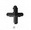 (кромочная петля)   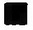 (лицевая петля)(лицевая петля)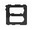 (изнаночная петля)(изнаночная петля)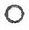 (1 накид)(1 накид)Наименование объектов и средств материально-технического обеспеченияНаименование объектов и средств материально-технического обеспеченияНаименование объектов и средств материально-технического обеспеченияПримечанияНаименование объектов и средств материально-технического обеспеченияНаименование объектов и средств материально-технического обеспеченияНаименование объектов и средств материально-технического обеспеченияПримечанияБИБЛИОТЕЧНЫЙ ФОНД (книгопечатная продукция)11Стандарт среднего  общего образования по предмету искусство22Примерная  программа общеобразовательных учреждений  "Технология " для 5-11 классов.33Учебники по Технологии, рекомендованные или допущенные Министерством образования и науки РФ44Учебные пособия по Технологии55Специальная литература по технологии (кройка и шитьё, декоративно-прикладное искусство, и др.)66Энциклопедии, справочные пособия, словари (терминов по технологии)77Методические пособия для учителей по Технологии88Периодические издания по технологии ИНФОРМАЦИОННО-КОММУНИКАЦИОННЫЕ СРЕДСТВА ИНФОРМАЦИОННО-КОММУНИКАЦИОННЫЕ СРЕДСТВА ИНФОРМАЦИОННО-КОММУНИКАЦИОННЫЕ СРЕДСТВА9Мультимедийные обучающие программы и учебникиМультимедийные обучающие программы и учебники1010Справочные материалы по технологии1111Электронная библиотека.1212Технология Автор Кожина О.А.ТЕХНИЧЕСКИЕ СРЕДСТВА ОБУЧЕНИЯ (ТСО)ТЕХНИЧЕСКИЕ СРЕДСТВА ОБУЧЕНИЯ (ТСО)ТЕХНИЧЕСКИЕ СРЕДСТВА ОБУЧЕНИЯ (ТСО)1313Мультимедийный компьютерТехнические требования: графическая операционная система, привод для чтения-записи компакт дисков, аудио-видео входы/выходы, возможность выхода в Интернет. Оснащен акустическими колонками, микрофоном и наушниками. С пакетом прикладных программ (текстовых, табличных, графических, презентационных, художественных и музыкальных)1414Аудиторная доска с магнитной поверхностью и набором приспособлений для крепления таблиц,  репродукций1515Видеомагнитофон1616Экран (навесной)1717Мультимедийный проекторВходит в материально-техническое обеспечение образовательного учреждения1818Телевизор1919СканерВходит в материально-техническое обеспечение образовательного учреждения2020Копировальный аппаратВходит в материально-техническое обеспечение образовательного учрежденияЭКРАННО-ЗВУКОВЫЕ ПОСОБИЯЭКРАННО-ЗВУКОВЫЕ ПОСОБИЯЭКРАННО-ЗВУКОВЫЕ ПОСОБИЯ2121ВИДЕОФИЛЬМЫПо основным тематическим программам2222Ажурная вышивка2323Владимировская вышивка2424Материаловедение 2525Машиноведение 2626Машинные швы2727Кулинария 2828Вязание крючком 2929Вязание на спицах